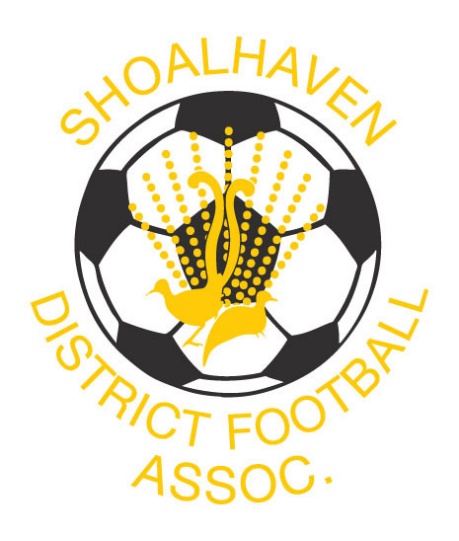              REPRESENTATIVE TRIALS for Season 2019  Tuesdays 4th & 11th December 5.30 pm – 7 pm   South Nowra Shoalhaven will be entering   Boys & Girls Teams   u/10s & u/11s in the 2019 Branch ChampionshipsRound 1 April 27th & 28th venue GoulburnRound 2 May 11th & 12th South NowraTo register for trials email – coaching@shoalhavenfootball.com.au  0488034500 Name –Date of Birth      M/F     FFA NumberParents / Guardians Contact Details Phone Email